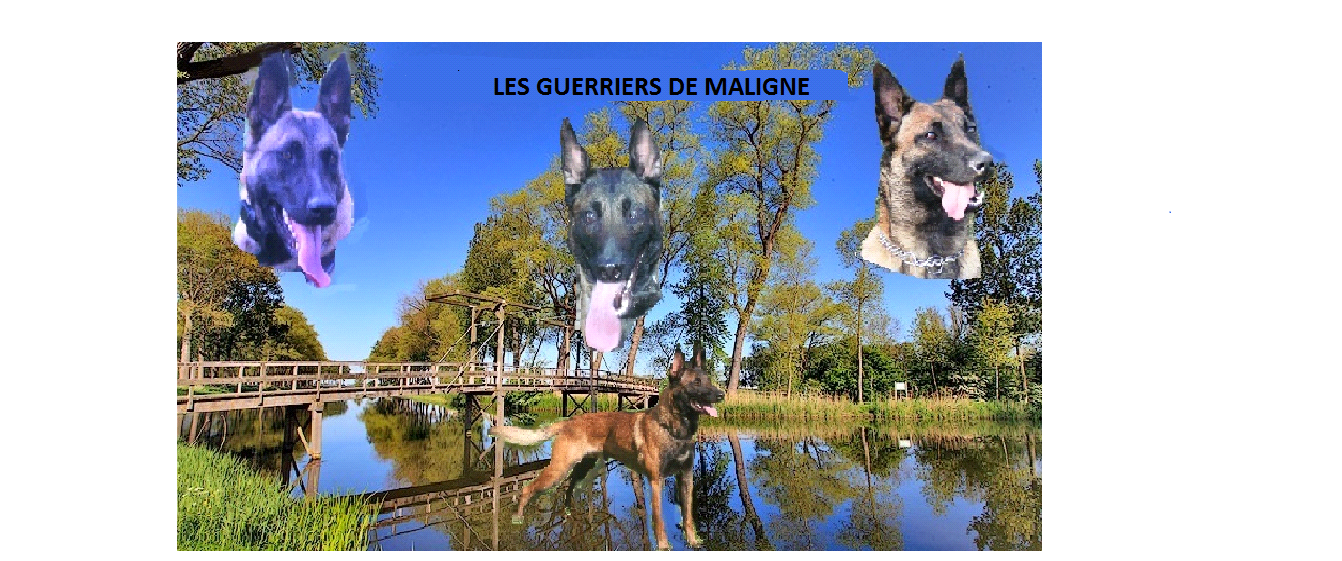 Producteur n°564087  		 Affixe n°80216ROLLAND CATHERINE  N° 2 Villeneuve  56910 CARENTOIRTEL:02.56.24.92.04E-MAIL: Catherine-rolland2@bbox.fr      WEB: http://desguerriersdemaligne.chiens-de-france.com RESERVATION POUR L’ACHAT D'UN CHIOTJe soussigné Mme ROLLAND CATHERINECertifie avoir reçu de Demeurant :  Tél :	La somme de 250 euros (deux cent cinquante euros) en chèque ou espèces pour la réservation d'un chiotMale/femelle de la race :Berger Belge MalinoisDéclaré S.C.C. dossier n° : Ordre de choix du chiot : Père								LOF   Mère								LOF   		Chiot né le : 		                               Disponible à partir du : Toutes sommes déjà versées ne seront pas restituées en cas ou le futur acquéreur changerait d'avis au sujet de l'acquisition du chiot, car il s'agit d'un acompte.Le chiot lui est réservé pendant 15 jours après la date de mise à disposition .Passé ce délai ce contrat deviendra nul et non avenu.Le chiot devra être payé avant son départ, pour que vous puissiez avoir les papiers de ce dernier.	Bon pour le vendeur					Bon pour l'acquéreur